Inlichtingenformulier betreffende een aanvraag tot afwijking.Artikel VI.1-30 en Bijlage VI.1-3 van de codex het welzijn op het werkFormulier 52 N/Afw	TOX/........1. INLICHTINGEN BETREFFENDE DE ONDERNEMING 1.1. Identiteit van de ondernemingBenaming* :  Adres :  Provincie : Telefoon :                Fax : R.S.Z.-nummer : B.T.W.-nummer : N.A.C.E.-code : Hoofdactiviteit : KBO-nummer (Kruispuntbank van Ondernemingen) :  1.2. Identiteit en hoedanigheid van de vergunningsaanvragerNaam :    Voornaam : Functie in de onderneming : 2. VOORWERP VAN DE AFWIJKINGSAANVRAAGTABEL 23. AFVAL OF RESIDU VAN HET FABRICAGEPROCES3.1. Toestand van de afval of het residu3.2. Toezicht op de vergunningsplichtige inrichtingen : uitbatingsvergunning voor hinderlijke bedrijven3.2.1. Nummer van het vergunningsbesluit : 3.2.2. Datum van het vergunningsbesluit : 4. AARD VAN DE BETROKKEN VERRICHTINGEN4.1. redenen waarom het onmogelijk is de bedoelde stoffen door minder gevaarlijke te vervangen :4.2. Bondige beschrijving van de bewerkingen :5. LOKALEN - UITRUSTING - PERSONEEL5.1. Beknopte beschrijving van de lokalen en de uitrusting die alleen voor dat gebruik bestemd zijn :5.2. Aantal werknemers tewerkgesteld in de onderneming :5.3. Aantal werknemers tewerkgesteld bij het gebruik (blootstelling) :6. OPSLAAN VAN DE STOFFEN EN PREPARATEN7. ALLERLEIDatum :  Handtekening van de aanvrager  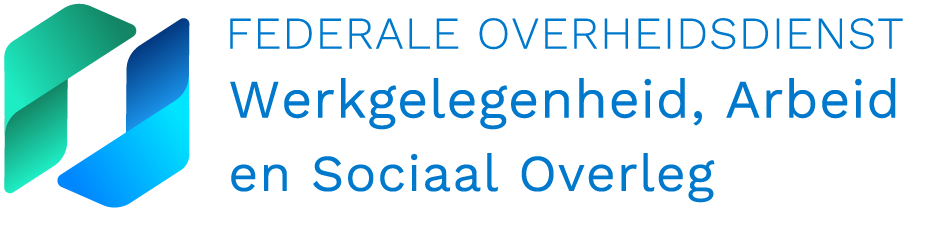 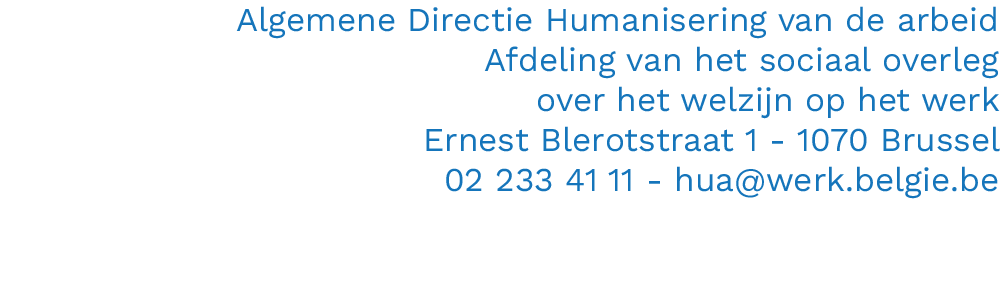 Benaming van de gevaarlijke stofHerkomstHoeveelheidAanwendingDuur van de verrichtingenEindproduktAfval123Benaming van de gevaarlijke stof (1)Hoeveelheid (2)Toestand (3)Kenmerken (4)Voorraad (5)Bewerking (6)Plaats (7)Bestemming Mannen :Vrouwen :Mannen :Vrouwen :6.1. In een lokaal ingericht en alleen bestemd voor dit gebruik : ja neen 
6.1.1.	Toegankelijk enkel met toelating :Naam en functie van de persoon die verantwoordelijk is voor deze toelating :ja neen 
6.1.2. Toegangsdeur voorzien van gevaarsymbolen :ja  neen 6.2. In een kast bestemd voor dit gebruik :ja neen 
6.2.1. Op slot :ja neen 
6.2.2. Aanduiding van de gevaarsymbolen :ja neen 7.1. Preventieadviseur belast met leiding van de Interne Dienst voor Preventie en Bescherming op het werk :Naam : Voornamen : 7.2. Afdeling van de Dienst voor Preventie en Bescherming op het werk belast met het medisch toezicht van de werknemers
7.2.1 : Interne Dienst voor Preventie en Bescherming op het werk :Naam preventieadviseur-arbeidsgeneesheer : 
7.2.2. Externe Dienst voor Preventie en Bescherming op het werk :Naam Externe Dienst : Naam preventieadviseur-arbeidsgeneesheer : 